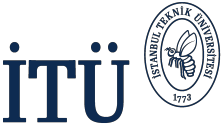 Ders Planı COURSE PLANDersin Fizik Mühendisliği Öğrenci Çıktılarıyla İlişkisiÖlçek:	    1: Az, 2: Kısmi, 3: Tam Relationship of the Course to Engineering Student OutcomesScaling:	        1: Little, 2: Partial, 3: Full Ders kaynakları ve Başarı değerlendirme sistemi (Course materials and Assessment criteria)Dersin Adı:  Kuantum Mekaniği IIDersin Adı:  Kuantum Mekaniği IIDersin Adı:  Kuantum Mekaniği IIDersin Adı:  Kuantum Mekaniği IIDersin Adı:  Kuantum Mekaniği IIDersin Adı:  Kuantum Mekaniği IICourse Name:  Quantum Mechanics IICourse Name:  Quantum Mechanics IICourse Name:  Quantum Mechanics IICourse Name:  Quantum Mechanics IICourse Name:  Quantum Mechanics IICourse Name:  Quantum Mechanics IICourse Name:  Quantum Mechanics IIKod(Code)Yarıyıl(Semester)Yarıyıl(Semester)Kredi(Local Credits)Kredi(Local Credits)AKTS Kredi(ECTS Credits)AKTS Kredi(ECTS Credits)AKTS Kredi(ECTS Credits)Ders Uygulaması,  Saat/Hafta(Course Implementation, Hours/Week)Ders Uygulaması,  Saat/Hafta(Course Implementation, Hours/Week)Ders Uygulaması,  Saat/Hafta(Course Implementation, Hours/Week)Ders Uygulaması,  Saat/Hafta(Course Implementation, Hours/Week)Ders Uygulaması,  Saat/Hafta(Course Implementation, Hours/Week)Kod(Code)Yarıyıl(Semester)Yarıyıl(Semester)Kredi(Local Credits)Kredi(Local Credits)AKTS Kredi(ECTS Credits)AKTS Kredi(ECTS Credits)AKTS Kredi(ECTS Credits)Ders (Theoretical)Ders (Theoretical)Uygulama(Tutorial)Uygulama(Tutorial)Laboratuar(Laboratory)FIZ415774477733220Bölüm / Program(Department/Program)Bölüm / Program(Department/Program)Fizik Mühendisliği(Physics Engineering)Fizik Mühendisliği(Physics Engineering)Fizik Mühendisliği(Physics Engineering)Fizik Mühendisliği(Physics Engineering)Fizik Mühendisliği(Physics Engineering)Fizik Mühendisliği(Physics Engineering)Fizik Mühendisliği(Physics Engineering)Fizik Mühendisliği(Physics Engineering)Fizik Mühendisliği(Physics Engineering)Fizik Mühendisliği(Physics Engineering)Fizik Mühendisliği(Physics Engineering)Dersin Türü(Course Type)Dersin Türü(Course Type)Zorunlu(Compulsory)Zorunlu(Compulsory)Zorunlu(Compulsory)Zorunlu(Compulsory)Zorunlu(Compulsory)Dersin Dili(Course Language)Dersin Dili(Course Language)Dersin Dili(Course Language)Türkçe(Turkish)Türkçe(Turkish)Türkçe(Turkish)Dersin Önkoşulları(Course Prerequisites)Dersin Önkoşulları(Course Prerequisites)FIZ 311 MIN DD veya FIZ 311E MIN DD veya FIZ 314 MIN DD veya FIZ 314E MIN DD(FIZ 311 MIN DD or FIZ 311E MIN DD or FIZ 314 MIN DD or FIZ 314E MIN DD)FIZ 311 MIN DD veya FIZ 311E MIN DD veya FIZ 314 MIN DD veya FIZ 314E MIN DD(FIZ 311 MIN DD or FIZ 311E MIN DD or FIZ 314 MIN DD or FIZ 314E MIN DD)FIZ 311 MIN DD veya FIZ 311E MIN DD veya FIZ 314 MIN DD veya FIZ 314E MIN DD(FIZ 311 MIN DD or FIZ 311E MIN DD or FIZ 314 MIN DD or FIZ 314E MIN DD)FIZ 311 MIN DD veya FIZ 311E MIN DD veya FIZ 314 MIN DD veya FIZ 314E MIN DD(FIZ 311 MIN DD or FIZ 311E MIN DD or FIZ 314 MIN DD or FIZ 314E MIN DD)FIZ 311 MIN DD veya FIZ 311E MIN DD veya FIZ 314 MIN DD veya FIZ 314E MIN DD(FIZ 311 MIN DD or FIZ 311E MIN DD or FIZ 314 MIN DD or FIZ 314E MIN DD)FIZ 311 MIN DD veya FIZ 311E MIN DD veya FIZ 314 MIN DD veya FIZ 314E MIN DD(FIZ 311 MIN DD or FIZ 311E MIN DD or FIZ 314 MIN DD or FIZ 314E MIN DD)FIZ 311 MIN DD veya FIZ 311E MIN DD veya FIZ 314 MIN DD veya FIZ 314E MIN DD(FIZ 311 MIN DD or FIZ 311E MIN DD or FIZ 314 MIN DD or FIZ 314E MIN DD)FIZ 311 MIN DD veya FIZ 311E MIN DD veya FIZ 314 MIN DD veya FIZ 314E MIN DD(FIZ 311 MIN DD or FIZ 311E MIN DD or FIZ 314 MIN DD or FIZ 314E MIN DD)FIZ 311 MIN DD veya FIZ 311E MIN DD veya FIZ 314 MIN DD veya FIZ 314E MIN DD(FIZ 311 MIN DD or FIZ 311E MIN DD or FIZ 314 MIN DD or FIZ 314E MIN DD)FIZ 311 MIN DD veya FIZ 311E MIN DD veya FIZ 314 MIN DD veya FIZ 314E MIN DD(FIZ 311 MIN DD or FIZ 311E MIN DD or FIZ 314 MIN DD or FIZ 314E MIN DD)FIZ 311 MIN DD veya FIZ 311E MIN DD veya FIZ 314 MIN DD veya FIZ 314E MIN DD(FIZ 311 MIN DD or FIZ 311E MIN DD or FIZ 314 MIN DD or FIZ 314E MIN DD)Dersin Mesleki Bileşene Katkısı, %(Course Category by Content, %)Dersin Mesleki Bileşene Katkısı, %(Course Category by Content, %)Temel Bilim ve Matematik(Basic Sciences and Math)Temel Bilim ve Matematik(Basic Sciences and Math)Temel Mühendislik(Engineering Science)Temel Mühendislik(Engineering Science)Temel Mühendislik(Engineering Science)Temel Mühendislik(Engineering Science)Temel Mühendislik(Engineering Science)Mühendislik/Mimarlık Tasarım (Engineering/Architecture Design)Mühendislik/Mimarlık Tasarım (Engineering/Architecture Design)Genel Eğitim(General Education)Genel Eğitim(General Education)Dersin Mesleki Bileşene Katkısı, %(Course Category by Content, %)Dersin Mesleki Bileşene Katkısı, %(Course Category by Content, %)45455555555555Dersin Tanımı(Course Description)Dersin Tanımı(Course Description)3 boyutlu Schrödinger denklemi: küresel simetrik sistemler ve açısal momentum. Radyal denklem. Serbest parçacık. Sonsuz küresel çukur. İki parçacık problemi. Hidrojen atomu. Stern-Gerlach deneyi, spin açısal momentumu. Operatörlerin diferansiyel ve  matris temsilleri. Spin-manyetik alan etkileşmesi. Açısal momentumların toplanması: Clebsh-Gordan katsayıları. Özdeş parçacıklar, değiş-tokuş operatörü, Pauli ilkesi, N-parçacıklı sistemler, spin ve istatistik, zamandan bağımsız tedirgeme yöntemi: birinci ve ikinci  dereceden tedirgemeler, çakışık durumların tedirgeme kuramı, varyasyonel yaklaştırma yöntemi.3 boyutlu Schrödinger denklemi: küresel simetrik sistemler ve açısal momentum. Radyal denklem. Serbest parçacık. Sonsuz küresel çukur. İki parçacık problemi. Hidrojen atomu. Stern-Gerlach deneyi, spin açısal momentumu. Operatörlerin diferansiyel ve  matris temsilleri. Spin-manyetik alan etkileşmesi. Açısal momentumların toplanması: Clebsh-Gordan katsayıları. Özdeş parçacıklar, değiş-tokuş operatörü, Pauli ilkesi, N-parçacıklı sistemler, spin ve istatistik, zamandan bağımsız tedirgeme yöntemi: birinci ve ikinci  dereceden tedirgemeler, çakışık durumların tedirgeme kuramı, varyasyonel yaklaştırma yöntemi.3 boyutlu Schrödinger denklemi: küresel simetrik sistemler ve açısal momentum. Radyal denklem. Serbest parçacık. Sonsuz küresel çukur. İki parçacık problemi. Hidrojen atomu. Stern-Gerlach deneyi, spin açısal momentumu. Operatörlerin diferansiyel ve  matris temsilleri. Spin-manyetik alan etkileşmesi. Açısal momentumların toplanması: Clebsh-Gordan katsayıları. Özdeş parçacıklar, değiş-tokuş operatörü, Pauli ilkesi, N-parçacıklı sistemler, spin ve istatistik, zamandan bağımsız tedirgeme yöntemi: birinci ve ikinci  dereceden tedirgemeler, çakışık durumların tedirgeme kuramı, varyasyonel yaklaştırma yöntemi.3 boyutlu Schrödinger denklemi: küresel simetrik sistemler ve açısal momentum. Radyal denklem. Serbest parçacık. Sonsuz küresel çukur. İki parçacık problemi. Hidrojen atomu. Stern-Gerlach deneyi, spin açısal momentumu. Operatörlerin diferansiyel ve  matris temsilleri. Spin-manyetik alan etkileşmesi. Açısal momentumların toplanması: Clebsh-Gordan katsayıları. Özdeş parçacıklar, değiş-tokuş operatörü, Pauli ilkesi, N-parçacıklı sistemler, spin ve istatistik, zamandan bağımsız tedirgeme yöntemi: birinci ve ikinci  dereceden tedirgemeler, çakışık durumların tedirgeme kuramı, varyasyonel yaklaştırma yöntemi.3 boyutlu Schrödinger denklemi: küresel simetrik sistemler ve açısal momentum. Radyal denklem. Serbest parçacık. Sonsuz küresel çukur. İki parçacık problemi. Hidrojen atomu. Stern-Gerlach deneyi, spin açısal momentumu. Operatörlerin diferansiyel ve  matris temsilleri. Spin-manyetik alan etkileşmesi. Açısal momentumların toplanması: Clebsh-Gordan katsayıları. Özdeş parçacıklar, değiş-tokuş operatörü, Pauli ilkesi, N-parçacıklı sistemler, spin ve istatistik, zamandan bağımsız tedirgeme yöntemi: birinci ve ikinci  dereceden tedirgemeler, çakışık durumların tedirgeme kuramı, varyasyonel yaklaştırma yöntemi.3 boyutlu Schrödinger denklemi: küresel simetrik sistemler ve açısal momentum. Radyal denklem. Serbest parçacık. Sonsuz küresel çukur. İki parçacık problemi. Hidrojen atomu. Stern-Gerlach deneyi, spin açısal momentumu. Operatörlerin diferansiyel ve  matris temsilleri. Spin-manyetik alan etkileşmesi. Açısal momentumların toplanması: Clebsh-Gordan katsayıları. Özdeş parçacıklar, değiş-tokuş operatörü, Pauli ilkesi, N-parçacıklı sistemler, spin ve istatistik, zamandan bağımsız tedirgeme yöntemi: birinci ve ikinci  dereceden tedirgemeler, çakışık durumların tedirgeme kuramı, varyasyonel yaklaştırma yöntemi.3 boyutlu Schrödinger denklemi: küresel simetrik sistemler ve açısal momentum. Radyal denklem. Serbest parçacık. Sonsuz küresel çukur. İki parçacık problemi. Hidrojen atomu. Stern-Gerlach deneyi, spin açısal momentumu. Operatörlerin diferansiyel ve  matris temsilleri. Spin-manyetik alan etkileşmesi. Açısal momentumların toplanması: Clebsh-Gordan katsayıları. Özdeş parçacıklar, değiş-tokuş operatörü, Pauli ilkesi, N-parçacıklı sistemler, spin ve istatistik, zamandan bağımsız tedirgeme yöntemi: birinci ve ikinci  dereceden tedirgemeler, çakışık durumların tedirgeme kuramı, varyasyonel yaklaştırma yöntemi.3 boyutlu Schrödinger denklemi: küresel simetrik sistemler ve açısal momentum. Radyal denklem. Serbest parçacık. Sonsuz küresel çukur. İki parçacık problemi. Hidrojen atomu. Stern-Gerlach deneyi, spin açısal momentumu. Operatörlerin diferansiyel ve  matris temsilleri. Spin-manyetik alan etkileşmesi. Açısal momentumların toplanması: Clebsh-Gordan katsayıları. Özdeş parçacıklar, değiş-tokuş operatörü, Pauli ilkesi, N-parçacıklı sistemler, spin ve istatistik, zamandan bağımsız tedirgeme yöntemi: birinci ve ikinci  dereceden tedirgemeler, çakışık durumların tedirgeme kuramı, varyasyonel yaklaştırma yöntemi.3 boyutlu Schrödinger denklemi: küresel simetrik sistemler ve açısal momentum. Radyal denklem. Serbest parçacık. Sonsuz küresel çukur. İki parçacık problemi. Hidrojen atomu. Stern-Gerlach deneyi, spin açısal momentumu. Operatörlerin diferansiyel ve  matris temsilleri. Spin-manyetik alan etkileşmesi. Açısal momentumların toplanması: Clebsh-Gordan katsayıları. Özdeş parçacıklar, değiş-tokuş operatörü, Pauli ilkesi, N-parçacıklı sistemler, spin ve istatistik, zamandan bağımsız tedirgeme yöntemi: birinci ve ikinci  dereceden tedirgemeler, çakışık durumların tedirgeme kuramı, varyasyonel yaklaştırma yöntemi.3 boyutlu Schrödinger denklemi: küresel simetrik sistemler ve açısal momentum. Radyal denklem. Serbest parçacık. Sonsuz küresel çukur. İki parçacık problemi. Hidrojen atomu. Stern-Gerlach deneyi, spin açısal momentumu. Operatörlerin diferansiyel ve  matris temsilleri. Spin-manyetik alan etkileşmesi. Açısal momentumların toplanması: Clebsh-Gordan katsayıları. Özdeş parçacıklar, değiş-tokuş operatörü, Pauli ilkesi, N-parçacıklı sistemler, spin ve istatistik, zamandan bağımsız tedirgeme yöntemi: birinci ve ikinci  dereceden tedirgemeler, çakışık durumların tedirgeme kuramı, varyasyonel yaklaştırma yöntemi.3 boyutlu Schrödinger denklemi: küresel simetrik sistemler ve açısal momentum. Radyal denklem. Serbest parçacık. Sonsuz küresel çukur. İki parçacık problemi. Hidrojen atomu. Stern-Gerlach deneyi, spin açısal momentumu. Operatörlerin diferansiyel ve  matris temsilleri. Spin-manyetik alan etkileşmesi. Açısal momentumların toplanması: Clebsh-Gordan katsayıları. Özdeş parçacıklar, değiş-tokuş operatörü, Pauli ilkesi, N-parçacıklı sistemler, spin ve istatistik, zamandan bağımsız tedirgeme yöntemi: birinci ve ikinci  dereceden tedirgemeler, çakışık durumların tedirgeme kuramı, varyasyonel yaklaştırma yöntemi.Dersin Tanımı(Course Description)Dersin Tanımı(Course Description)3 dimensional Schrödinger equation: spherically symmetric systems and angular momentum. Radial equation. Free particle. Infinite spherical well. Two-particle problem. Hydrogen atom. Stern-Gerlach experiment, spin angular momentum. Differential and matrix representations of operators. Spin- magnetic field  interaction. Addition of angular momenta: Clebsch-Gordan coefficients. Identical particles. Particle exchange operator. Pauli principle. N-particle systems. Spin and statistics. Time-independent perturbation theory: first and second order perturbations. Degenerate perturbation theory. Variational approximation.3 dimensional Schrödinger equation: spherically symmetric systems and angular momentum. Radial equation. Free particle. Infinite spherical well. Two-particle problem. Hydrogen atom. Stern-Gerlach experiment, spin angular momentum. Differential and matrix representations of operators. Spin- magnetic field  interaction. Addition of angular momenta: Clebsch-Gordan coefficients. Identical particles. Particle exchange operator. Pauli principle. N-particle systems. Spin and statistics. Time-independent perturbation theory: first and second order perturbations. Degenerate perturbation theory. Variational approximation.3 dimensional Schrödinger equation: spherically symmetric systems and angular momentum. Radial equation. Free particle. Infinite spherical well. Two-particle problem. Hydrogen atom. Stern-Gerlach experiment, spin angular momentum. Differential and matrix representations of operators. Spin- magnetic field  interaction. Addition of angular momenta: Clebsch-Gordan coefficients. Identical particles. Particle exchange operator. Pauli principle. N-particle systems. Spin and statistics. Time-independent perturbation theory: first and second order perturbations. Degenerate perturbation theory. Variational approximation.3 dimensional Schrödinger equation: spherically symmetric systems and angular momentum. Radial equation. Free particle. Infinite spherical well. Two-particle problem. Hydrogen atom. Stern-Gerlach experiment, spin angular momentum. Differential and matrix representations of operators. Spin- magnetic field  interaction. Addition of angular momenta: Clebsch-Gordan coefficients. Identical particles. Particle exchange operator. Pauli principle. N-particle systems. Spin and statistics. Time-independent perturbation theory: first and second order perturbations. Degenerate perturbation theory. Variational approximation.3 dimensional Schrödinger equation: spherically symmetric systems and angular momentum. Radial equation. Free particle. Infinite spherical well. Two-particle problem. Hydrogen atom. Stern-Gerlach experiment, spin angular momentum. Differential and matrix representations of operators. Spin- magnetic field  interaction. Addition of angular momenta: Clebsch-Gordan coefficients. Identical particles. Particle exchange operator. Pauli principle. N-particle systems. Spin and statistics. Time-independent perturbation theory: first and second order perturbations. Degenerate perturbation theory. Variational approximation.3 dimensional Schrödinger equation: spherically symmetric systems and angular momentum. Radial equation. Free particle. Infinite spherical well. Two-particle problem. Hydrogen atom. Stern-Gerlach experiment, spin angular momentum. Differential and matrix representations of operators. Spin- magnetic field  interaction. Addition of angular momenta: Clebsch-Gordan coefficients. Identical particles. Particle exchange operator. Pauli principle. N-particle systems. Spin and statistics. Time-independent perturbation theory: first and second order perturbations. Degenerate perturbation theory. Variational approximation.3 dimensional Schrödinger equation: spherically symmetric systems and angular momentum. Radial equation. Free particle. Infinite spherical well. Two-particle problem. Hydrogen atom. Stern-Gerlach experiment, spin angular momentum. Differential and matrix representations of operators. Spin- magnetic field  interaction. Addition of angular momenta: Clebsch-Gordan coefficients. Identical particles. Particle exchange operator. Pauli principle. N-particle systems. Spin and statistics. Time-independent perturbation theory: first and second order perturbations. Degenerate perturbation theory. Variational approximation.3 dimensional Schrödinger equation: spherically symmetric systems and angular momentum. Radial equation. Free particle. Infinite spherical well. Two-particle problem. Hydrogen atom. Stern-Gerlach experiment, spin angular momentum. Differential and matrix representations of operators. Spin- magnetic field  interaction. Addition of angular momenta: Clebsch-Gordan coefficients. Identical particles. Particle exchange operator. Pauli principle. N-particle systems. Spin and statistics. Time-independent perturbation theory: first and second order perturbations. Degenerate perturbation theory. Variational approximation.3 dimensional Schrödinger equation: spherically symmetric systems and angular momentum. Radial equation. Free particle. Infinite spherical well. Two-particle problem. Hydrogen atom. Stern-Gerlach experiment, spin angular momentum. Differential and matrix representations of operators. Spin- magnetic field  interaction. Addition of angular momenta: Clebsch-Gordan coefficients. Identical particles. Particle exchange operator. Pauli principle. N-particle systems. Spin and statistics. Time-independent perturbation theory: first and second order perturbations. Degenerate perturbation theory. Variational approximation.3 dimensional Schrödinger equation: spherically symmetric systems and angular momentum. Radial equation. Free particle. Infinite spherical well. Two-particle problem. Hydrogen atom. Stern-Gerlach experiment, spin angular momentum. Differential and matrix representations of operators. Spin- magnetic field  interaction. Addition of angular momenta: Clebsch-Gordan coefficients. Identical particles. Particle exchange operator. Pauli principle. N-particle systems. Spin and statistics. Time-independent perturbation theory: first and second order perturbations. Degenerate perturbation theory. Variational approximation.3 dimensional Schrödinger equation: spherically symmetric systems and angular momentum. Radial equation. Free particle. Infinite spherical well. Two-particle problem. Hydrogen atom. Stern-Gerlach experiment, spin angular momentum. Differential and matrix representations of operators. Spin- magnetic field  interaction. Addition of angular momenta: Clebsch-Gordan coefficients. Identical particles. Particle exchange operator. Pauli principle. N-particle systems. Spin and statistics. Time-independent perturbation theory: first and second order perturbations. Degenerate perturbation theory. Variational approximation.Dersin Amacı(Course Objectives)Dersin Amacı(Course Objectives)Kuantum mekaniğinin üç boyutlu gerçek sistemlere uygulamasını kavramakKlasik karşılığı olmayan spin açısal momentumun ve sonuçlarının anlaşılmasıHidrojen tipi atomların  yapısının kuantum mekaniği tarafından nasıl başarılı bir şekilde açıklanabildiğinin anlaşılması.Kuantum mekaniğinin üç boyutlu gerçek sistemlere uygulamasını kavramakKlasik karşılığı olmayan spin açısal momentumun ve sonuçlarının anlaşılmasıHidrojen tipi atomların  yapısının kuantum mekaniği tarafından nasıl başarılı bir şekilde açıklanabildiğinin anlaşılması.Kuantum mekaniğinin üç boyutlu gerçek sistemlere uygulamasını kavramakKlasik karşılığı olmayan spin açısal momentumun ve sonuçlarının anlaşılmasıHidrojen tipi atomların  yapısının kuantum mekaniği tarafından nasıl başarılı bir şekilde açıklanabildiğinin anlaşılması.Kuantum mekaniğinin üç boyutlu gerçek sistemlere uygulamasını kavramakKlasik karşılığı olmayan spin açısal momentumun ve sonuçlarının anlaşılmasıHidrojen tipi atomların  yapısının kuantum mekaniği tarafından nasıl başarılı bir şekilde açıklanabildiğinin anlaşılması.Kuantum mekaniğinin üç boyutlu gerçek sistemlere uygulamasını kavramakKlasik karşılığı olmayan spin açısal momentumun ve sonuçlarının anlaşılmasıHidrojen tipi atomların  yapısının kuantum mekaniği tarafından nasıl başarılı bir şekilde açıklanabildiğinin anlaşılması.Kuantum mekaniğinin üç boyutlu gerçek sistemlere uygulamasını kavramakKlasik karşılığı olmayan spin açısal momentumun ve sonuçlarının anlaşılmasıHidrojen tipi atomların  yapısının kuantum mekaniği tarafından nasıl başarılı bir şekilde açıklanabildiğinin anlaşılması.Kuantum mekaniğinin üç boyutlu gerçek sistemlere uygulamasını kavramakKlasik karşılığı olmayan spin açısal momentumun ve sonuçlarının anlaşılmasıHidrojen tipi atomların  yapısının kuantum mekaniği tarafından nasıl başarılı bir şekilde açıklanabildiğinin anlaşılması.Kuantum mekaniğinin üç boyutlu gerçek sistemlere uygulamasını kavramakKlasik karşılığı olmayan spin açısal momentumun ve sonuçlarının anlaşılmasıHidrojen tipi atomların  yapısının kuantum mekaniği tarafından nasıl başarılı bir şekilde açıklanabildiğinin anlaşılması.Kuantum mekaniğinin üç boyutlu gerçek sistemlere uygulamasını kavramakKlasik karşılığı olmayan spin açısal momentumun ve sonuçlarının anlaşılmasıHidrojen tipi atomların  yapısının kuantum mekaniği tarafından nasıl başarılı bir şekilde açıklanabildiğinin anlaşılması.Kuantum mekaniğinin üç boyutlu gerçek sistemlere uygulamasını kavramakKlasik karşılığı olmayan spin açısal momentumun ve sonuçlarının anlaşılmasıHidrojen tipi atomların  yapısının kuantum mekaniği tarafından nasıl başarılı bir şekilde açıklanabildiğinin anlaşılması.Kuantum mekaniğinin üç boyutlu gerçek sistemlere uygulamasını kavramakKlasik karşılığı olmayan spin açısal momentumun ve sonuçlarının anlaşılmasıHidrojen tipi atomların  yapısının kuantum mekaniği tarafından nasıl başarılı bir şekilde açıklanabildiğinin anlaşılması.Dersin Amacı(Course Objectives)Dersin Amacı(Course Objectives)1. To learn how to apply quantum mechanics to the three dimensional real systems.2. To understand the spin angular momentum which has no classical counterpart.3. To understand how the structure of  the hydrogen-type atoms can be explained successfully in quantum mechanics1. To learn how to apply quantum mechanics to the three dimensional real systems.2. To understand the spin angular momentum which has no classical counterpart.3. To understand how the structure of  the hydrogen-type atoms can be explained successfully in quantum mechanics1. To learn how to apply quantum mechanics to the three dimensional real systems.2. To understand the spin angular momentum which has no classical counterpart.3. To understand how the structure of  the hydrogen-type atoms can be explained successfully in quantum mechanics1. To learn how to apply quantum mechanics to the three dimensional real systems.2. To understand the spin angular momentum which has no classical counterpart.3. To understand how the structure of  the hydrogen-type atoms can be explained successfully in quantum mechanics1. To learn how to apply quantum mechanics to the three dimensional real systems.2. To understand the spin angular momentum which has no classical counterpart.3. To understand how the structure of  the hydrogen-type atoms can be explained successfully in quantum mechanics1. To learn how to apply quantum mechanics to the three dimensional real systems.2. To understand the spin angular momentum which has no classical counterpart.3. To understand how the structure of  the hydrogen-type atoms can be explained successfully in quantum mechanics1. To learn how to apply quantum mechanics to the three dimensional real systems.2. To understand the spin angular momentum which has no classical counterpart.3. To understand how the structure of  the hydrogen-type atoms can be explained successfully in quantum mechanics1. To learn how to apply quantum mechanics to the three dimensional real systems.2. To understand the spin angular momentum which has no classical counterpart.3. To understand how the structure of  the hydrogen-type atoms can be explained successfully in quantum mechanics1. To learn how to apply quantum mechanics to the three dimensional real systems.2. To understand the spin angular momentum which has no classical counterpart.3. To understand how the structure of  the hydrogen-type atoms can be explained successfully in quantum mechanics1. To learn how to apply quantum mechanics to the three dimensional real systems.2. To understand the spin angular momentum which has no classical counterpart.3. To understand how the structure of  the hydrogen-type atoms can be explained successfully in quantum mechanics1. To learn how to apply quantum mechanics to the three dimensional real systems.2. To understand the spin angular momentum which has no classical counterpart.3. To understand how the structure of  the hydrogen-type atoms can be explained successfully in quantum mechanicsDersin Öğrenme Çıktıları (Course Learning Outcomes)Dersin Öğrenme Çıktıları (Course Learning Outcomes)Bu dersi başarılı bir şekilde tamamlayan öğrenciler1. kuantum mekaniğinin üç boyutlu gerçek sistemlere nasıl uygulanabileceğini 2. klasik karşılığı olmayan sadece kuantum mekaniği çerçevesinde anlaşılabilen fiziksel büyüklüklerin varolduğunu3. hidrojen atomunun özelliklerinin kuantum mekaniği kavramlarıyla hesaplamasını4. kuantum mekaniğinde parçacıkların elektromanyetik alanlarla etkileşmesinin sonuçlarının nasıl hesaplanacağını öğrenmiş olacaklardır.5. tam çözümü yapılamayan sistemlerin yaklaşık çözümlerinin tedirgeme yöntemi kullanılarak bulunabileceğiniBu dersi başarılı bir şekilde tamamlayan öğrenciler1. kuantum mekaniğinin üç boyutlu gerçek sistemlere nasıl uygulanabileceğini 2. klasik karşılığı olmayan sadece kuantum mekaniği çerçevesinde anlaşılabilen fiziksel büyüklüklerin varolduğunu3. hidrojen atomunun özelliklerinin kuantum mekaniği kavramlarıyla hesaplamasını4. kuantum mekaniğinde parçacıkların elektromanyetik alanlarla etkileşmesinin sonuçlarının nasıl hesaplanacağını öğrenmiş olacaklardır.5. tam çözümü yapılamayan sistemlerin yaklaşık çözümlerinin tedirgeme yöntemi kullanılarak bulunabileceğiniBu dersi başarılı bir şekilde tamamlayan öğrenciler1. kuantum mekaniğinin üç boyutlu gerçek sistemlere nasıl uygulanabileceğini 2. klasik karşılığı olmayan sadece kuantum mekaniği çerçevesinde anlaşılabilen fiziksel büyüklüklerin varolduğunu3. hidrojen atomunun özelliklerinin kuantum mekaniği kavramlarıyla hesaplamasını4. kuantum mekaniğinde parçacıkların elektromanyetik alanlarla etkileşmesinin sonuçlarının nasıl hesaplanacağını öğrenmiş olacaklardır.5. tam çözümü yapılamayan sistemlerin yaklaşık çözümlerinin tedirgeme yöntemi kullanılarak bulunabileceğiniBu dersi başarılı bir şekilde tamamlayan öğrenciler1. kuantum mekaniğinin üç boyutlu gerçek sistemlere nasıl uygulanabileceğini 2. klasik karşılığı olmayan sadece kuantum mekaniği çerçevesinde anlaşılabilen fiziksel büyüklüklerin varolduğunu3. hidrojen atomunun özelliklerinin kuantum mekaniği kavramlarıyla hesaplamasını4. kuantum mekaniğinde parçacıkların elektromanyetik alanlarla etkileşmesinin sonuçlarının nasıl hesaplanacağını öğrenmiş olacaklardır.5. tam çözümü yapılamayan sistemlerin yaklaşık çözümlerinin tedirgeme yöntemi kullanılarak bulunabileceğiniBu dersi başarılı bir şekilde tamamlayan öğrenciler1. kuantum mekaniğinin üç boyutlu gerçek sistemlere nasıl uygulanabileceğini 2. klasik karşılığı olmayan sadece kuantum mekaniği çerçevesinde anlaşılabilen fiziksel büyüklüklerin varolduğunu3. hidrojen atomunun özelliklerinin kuantum mekaniği kavramlarıyla hesaplamasını4. kuantum mekaniğinde parçacıkların elektromanyetik alanlarla etkileşmesinin sonuçlarının nasıl hesaplanacağını öğrenmiş olacaklardır.5. tam çözümü yapılamayan sistemlerin yaklaşık çözümlerinin tedirgeme yöntemi kullanılarak bulunabileceğiniBu dersi başarılı bir şekilde tamamlayan öğrenciler1. kuantum mekaniğinin üç boyutlu gerçek sistemlere nasıl uygulanabileceğini 2. klasik karşılığı olmayan sadece kuantum mekaniği çerçevesinde anlaşılabilen fiziksel büyüklüklerin varolduğunu3. hidrojen atomunun özelliklerinin kuantum mekaniği kavramlarıyla hesaplamasını4. kuantum mekaniğinde parçacıkların elektromanyetik alanlarla etkileşmesinin sonuçlarının nasıl hesaplanacağını öğrenmiş olacaklardır.5. tam çözümü yapılamayan sistemlerin yaklaşık çözümlerinin tedirgeme yöntemi kullanılarak bulunabileceğiniBu dersi başarılı bir şekilde tamamlayan öğrenciler1. kuantum mekaniğinin üç boyutlu gerçek sistemlere nasıl uygulanabileceğini 2. klasik karşılığı olmayan sadece kuantum mekaniği çerçevesinde anlaşılabilen fiziksel büyüklüklerin varolduğunu3. hidrojen atomunun özelliklerinin kuantum mekaniği kavramlarıyla hesaplamasını4. kuantum mekaniğinde parçacıkların elektromanyetik alanlarla etkileşmesinin sonuçlarının nasıl hesaplanacağını öğrenmiş olacaklardır.5. tam çözümü yapılamayan sistemlerin yaklaşık çözümlerinin tedirgeme yöntemi kullanılarak bulunabileceğiniBu dersi başarılı bir şekilde tamamlayan öğrenciler1. kuantum mekaniğinin üç boyutlu gerçek sistemlere nasıl uygulanabileceğini 2. klasik karşılığı olmayan sadece kuantum mekaniği çerçevesinde anlaşılabilen fiziksel büyüklüklerin varolduğunu3. hidrojen atomunun özelliklerinin kuantum mekaniği kavramlarıyla hesaplamasını4. kuantum mekaniğinde parçacıkların elektromanyetik alanlarla etkileşmesinin sonuçlarının nasıl hesaplanacağını öğrenmiş olacaklardır.5. tam çözümü yapılamayan sistemlerin yaklaşık çözümlerinin tedirgeme yöntemi kullanılarak bulunabileceğiniBu dersi başarılı bir şekilde tamamlayan öğrenciler1. kuantum mekaniğinin üç boyutlu gerçek sistemlere nasıl uygulanabileceğini 2. klasik karşılığı olmayan sadece kuantum mekaniği çerçevesinde anlaşılabilen fiziksel büyüklüklerin varolduğunu3. hidrojen atomunun özelliklerinin kuantum mekaniği kavramlarıyla hesaplamasını4. kuantum mekaniğinde parçacıkların elektromanyetik alanlarla etkileşmesinin sonuçlarının nasıl hesaplanacağını öğrenmiş olacaklardır.5. tam çözümü yapılamayan sistemlerin yaklaşık çözümlerinin tedirgeme yöntemi kullanılarak bulunabileceğiniBu dersi başarılı bir şekilde tamamlayan öğrenciler1. kuantum mekaniğinin üç boyutlu gerçek sistemlere nasıl uygulanabileceğini 2. klasik karşılığı olmayan sadece kuantum mekaniği çerçevesinde anlaşılabilen fiziksel büyüklüklerin varolduğunu3. hidrojen atomunun özelliklerinin kuantum mekaniği kavramlarıyla hesaplamasını4. kuantum mekaniğinde parçacıkların elektromanyetik alanlarla etkileşmesinin sonuçlarının nasıl hesaplanacağını öğrenmiş olacaklardır.5. tam çözümü yapılamayan sistemlerin yaklaşık çözümlerinin tedirgeme yöntemi kullanılarak bulunabileceğiniBu dersi başarılı bir şekilde tamamlayan öğrenciler1. kuantum mekaniğinin üç boyutlu gerçek sistemlere nasıl uygulanabileceğini 2. klasik karşılığı olmayan sadece kuantum mekaniği çerçevesinde anlaşılabilen fiziksel büyüklüklerin varolduğunu3. hidrojen atomunun özelliklerinin kuantum mekaniği kavramlarıyla hesaplamasını4. kuantum mekaniğinde parçacıkların elektromanyetik alanlarla etkileşmesinin sonuçlarının nasıl hesaplanacağını öğrenmiş olacaklardır.5. tam çözümü yapılamayan sistemlerin yaklaşık çözümlerinin tedirgeme yöntemi kullanılarak bulunabileceğiniDersin Öğrenme Çıktıları (Course Learning Outcomes)Dersin Öğrenme Çıktıları (Course Learning Outcomes)Students who pass the course will learn how to:1. apply quantum mechanics to three dimensional systems2. interpret the physical entities which has no classical counterpart3. calculate the physical quantities related to the hydrogen atom using the concepts of quantum mechanics 4.  calculate the results of the interaction of particles with the electromagnetic fields 5.  find approximate solutions using perturbation theoryStudents who pass the course will learn how to:1. apply quantum mechanics to three dimensional systems2. interpret the physical entities which has no classical counterpart3. calculate the physical quantities related to the hydrogen atom using the concepts of quantum mechanics 4.  calculate the results of the interaction of particles with the electromagnetic fields 5.  find approximate solutions using perturbation theoryStudents who pass the course will learn how to:1. apply quantum mechanics to three dimensional systems2. interpret the physical entities which has no classical counterpart3. calculate the physical quantities related to the hydrogen atom using the concepts of quantum mechanics 4.  calculate the results of the interaction of particles with the electromagnetic fields 5.  find approximate solutions using perturbation theoryStudents who pass the course will learn how to:1. apply quantum mechanics to three dimensional systems2. interpret the physical entities which has no classical counterpart3. calculate the physical quantities related to the hydrogen atom using the concepts of quantum mechanics 4.  calculate the results of the interaction of particles with the electromagnetic fields 5.  find approximate solutions using perturbation theoryStudents who pass the course will learn how to:1. apply quantum mechanics to three dimensional systems2. interpret the physical entities which has no classical counterpart3. calculate the physical quantities related to the hydrogen atom using the concepts of quantum mechanics 4.  calculate the results of the interaction of particles with the electromagnetic fields 5.  find approximate solutions using perturbation theoryStudents who pass the course will learn how to:1. apply quantum mechanics to three dimensional systems2. interpret the physical entities which has no classical counterpart3. calculate the physical quantities related to the hydrogen atom using the concepts of quantum mechanics 4.  calculate the results of the interaction of particles with the electromagnetic fields 5.  find approximate solutions using perturbation theoryStudents who pass the course will learn how to:1. apply quantum mechanics to three dimensional systems2. interpret the physical entities which has no classical counterpart3. calculate the physical quantities related to the hydrogen atom using the concepts of quantum mechanics 4.  calculate the results of the interaction of particles with the electromagnetic fields 5.  find approximate solutions using perturbation theoryStudents who pass the course will learn how to:1. apply quantum mechanics to three dimensional systems2. interpret the physical entities which has no classical counterpart3. calculate the physical quantities related to the hydrogen atom using the concepts of quantum mechanics 4.  calculate the results of the interaction of particles with the electromagnetic fields 5.  find approximate solutions using perturbation theoryStudents who pass the course will learn how to:1. apply quantum mechanics to three dimensional systems2. interpret the physical entities which has no classical counterpart3. calculate the physical quantities related to the hydrogen atom using the concepts of quantum mechanics 4.  calculate the results of the interaction of particles with the electromagnetic fields 5.  find approximate solutions using perturbation theoryStudents who pass the course will learn how to:1. apply quantum mechanics to three dimensional systems2. interpret the physical entities which has no classical counterpart3. calculate the physical quantities related to the hydrogen atom using the concepts of quantum mechanics 4.  calculate the results of the interaction of particles with the electromagnetic fields 5.  find approximate solutions using perturbation theoryStudents who pass the course will learn how to:1. apply quantum mechanics to three dimensional systems2. interpret the physical entities which has no classical counterpart3. calculate the physical quantities related to the hydrogen atom using the concepts of quantum mechanics 4.  calculate the results of the interaction of particles with the electromagnetic fields 5.  find approximate solutions using perturbation theoryHaftaKonularDersin ÖğrenmeÇıktıları1Üç boyutlu Schrodinger denklemi–kartezyen koordinatlar; üç boyutlu kutudaki parçacık12Küresel simetrik sistemler, açısal momentum13Açısal momentum kuantumlanması ve katı döner1,24Radyal momentum operatörü, radyal denklem1,25Sonsuz küresel çukur, iki parçacık problemi, hidrojen atomu2,36Stern-Gerlach deneyi, spin açısal momentumu, spin 1/227Spin-manyetik alan etkileşmesi, Açısal momentumun toplanması, Clebsch-Gordon katsayıları2,3,48Çok parçacıklı sistemler, özdeş parçacıklar, değiş-tokuş operatörü2,49Spin ve istatistik, bozonlar  ve fermiyonlar, Fermi enerjisi ve durum yoğunluğu 210Tedirgeme yöntemi (genel özellikler), zamandan bağımsız tedirgeme1,511Birinci ve ikinci dereceden tedirgemeler, çakışık durumların tedirgeme kuramı1,512Stark etkisi, Hidrojen atomunun ince yapısı1,4,513Hidrojen atomunun aşırı ince yapısı, Zeeman etkisi (kuvvetli ve zayıf Zeeman etkisi)1,4,514Varyasyonel yaklaştırma ve Helyum atomu1,5WeeksTopicsCourse Learning Outcomes1Schrodinger equation in 3-dimensions-cartesian coordinates, particle in a three dimensional box12Spherically symmetric systems, angular momentum13Quantization of angular momentum and rigid rotator1,24Radial momentum operator, radial equation1,25Infinite spherical well, 2-particle problem, hydrogen atom2,36Stern-Gerlach experiment, spin angular momentum, spin 1/227Spin-magnetic field interaction, Addition of angular momenta, Clebsch-Gordon coefficients2,3,48Many particle systems, identical particles, exchange operator2,49Spin and statistics, bosons and fermions, Fermi energy and density of states 210Perturbation theory (general properties), time-independent perturbation 1,511First and second order perturbations, Degenerate perturbation theory. 1,512Stark effect, Fine structure of hydrogen1,4,513Hyperfine structure of hydrogen, Zeeman effect (strong and weak Zeeman effect)1,4,514Variational approximation and helium atom1,5Programın mezuna kazandıracağı bilgi ve beceriler (programa ait çıktılar)Katkı SeviyesiKatkı SeviyesiKatkı SeviyesiProgramın mezuna kazandıracağı bilgi ve beceriler (programa ait çıktılar)1231Mühendislik, fen ve matematik ilkelerini uygulayarak karmaşık mühendislik problemlerini belirleme, formüle etme ve çözme becerisi.x2Küresel, kültürel, sosyal, çevresel ve ekonomik etmenlerle birlikte özel gereksinimleri sağlık, güvenlik ve refahı göz önüne alarak çözüm üreten mühendislik tasarımı uygulama becerisi.  x3Farklı dinleyici gruplarıyla etkili iletişim kurabilme becerisi.x4Mühendislik görevlerinde etik ve profesyonel sorumlulukların farkına varma ve mühendislik çözümlerinin küresel, ekonomik, çevresel ve toplumsal bağlamdaki etkilerini göz önünde bulundurarak bilinçli kararlar verme becerisi.x5Üyeleri birlikte liderlik sağlayan, işbirlikçi ve kapsayıcı bir ortam yaratan, hedefler belirleyen, görevleri planlayan ve hedefleri karşılayan bir ekipte etkili bir şekilde çalışma yeteneği becerisi.x6Özgün deney geliştirme, yürütme, verileri analiz etme ve yorumlama ve sonuç çıkarmak için mühendislik yargısını kullanma becerisi.x7Uygun öğrenme stratejileri kullanarak ihtiyaç duyulduğunda yeni bilgi edinme ve uygulama becerisi.xProgram Student OutcomesLevel of ContributionLevel of ContributionLevel of ContributionProgram Student Outcomes1231An ability to identify, formulate, and solve complex engineering problems by applying principles of engineering, science, and mathematics. x2An ability to apply engineering design to produce solutions that meet specified needs with consideration of public health, safety, and welfare, as well as global, cultural, social, environmental, and economic factors.x3An ability to communicate effectively with a range of audiences.x4An ability to recognize ethical and professional responsibilities in engineering situations and make informed judgments, which must consider the impact of engineering solutions in global, economic, environmental, and societal contexts.x5An ability to function effectively on a team whose members together provide leadership, create a collaborative and inclusive environment, establish goals, plan tasks, and meet objectives.x6An ability to develop and conduct appropriate experimentation, analyze and interpret data, and use engineering judgment to draw conclusions.x7An ability to acquire and apply new knowledge as needed, using appropriate learning strategies.xTarih (Date)15.03.2019Bölüm onayı (Departmental approval)Fizik Mühendisliği Bölümü(Department of Physics Engineering)Ders Kitabı(Textbook)Diğer Kaynaklar(Other References)Ödevler ve Projeler(Homework & Projects)Ödevler ve Projeler(Homework & Projects)Laboratuvar Uygulamaları(Laboratory Work)Laboratuvar Uygulamaları(Laboratory Work)Bilgisayar Kullanımı(Computer Usage)Bilgisayar Kullanımı(Computer Usage)Diğer Uygulamalar(Other Activities)En az 10 adet kısasınav yapılacaktır. Bu kısasınavlardaki problemler sınıfta işlenen konularla yakından ilişkili olacaktır.En az 10 adet kısasınav yapılacaktır. Bu kısasınavlardaki problemler sınıfta işlenen konularla yakından ilişkili olacaktır.En az 10 adet kısasınav yapılacaktır. Bu kısasınavlardaki problemler sınıfta işlenen konularla yakından ilişkili olacaktır.Diğer Uygulamalar(Other Activities)In-class quizzes will be given (at least 10). The problems on the quizzes will be closely related to those discussed in class.In-class quizzes will be given (at least 10). The problems on the quizzes will be closely related to those discussed in class.In-class quizzes will be given (at least 10). The problems on the quizzes will be closely related to those discussed in class.Başarı DeğerlendirmeSistemi (Assessment Criteria)Faaliyetler(Activities)Adedi(Quantity)Genel Nota Katkı, %(Effects on Grading, %)Başarı DeğerlendirmeSistemi (Assessment Criteria)Yıl İçi Sınavları(Midterm Exams)Başarı DeğerlendirmeSistemi (Assessment Criteria)Kısa Sınavlar(Quizzes)Başarı DeğerlendirmeSistemi (Assessment Criteria)Ödevler(Homework)Başarı DeğerlendirmeSistemi (Assessment Criteria)Projeler(Projects)Başarı DeğerlendirmeSistemi (Assessment Criteria)Dönem Ödevi/Projesi(Term Paper/Project)Başarı DeğerlendirmeSistemi (Assessment Criteria)Laboratuvar Uygulaması(Laboratory Work)Başarı DeğerlendirmeSistemi (Assessment Criteria)Diğer Uygulamalar(Other Activities)Başarı DeğerlendirmeSistemi (Assessment Criteria)Final Sınavı(Final Exam)